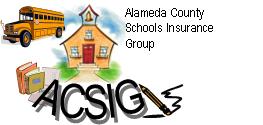 Alameda County Schools Insurance Group (ACSIG)5776 Stoneridge Mall Rd., Suite 130 Pleasanton, CA 94588MINUTESExecutive CommitteeDate:          Thursday, February 6, 2020Time:         9:30AMLocation:   Video Meeting	       Join Zoom Meetinghttps://us02web.zoom.us/j/7358807014?pwd=OWtmZkdmZmVwT0hCZklsNXA4RURXUT09     Meeting ID: 735 880 7014
    Passcode: acsig20Annette Heldman called the meeting to order at 9:31amRoll call Executive Committee MembersAnnette Heldman	President	     	New Haven USD Susan Kinder		Vice President		Livermore USDJackie Kim		Board Member	Albany USDMarcus Battle	            Board Member           	Fremont USDKevin Collins		Board Member	San Leandro USDMadeline Gabel	Board Member	San Lorenzo USDKimberly Dennis	Executive Director   	Alameda County Schools Insurance Group Celina Flotte	Executive Assistant      Alameda County Schools Insurance GroupCary Allison	 	Guest			Morgan StanleyLaurena Grabert 	Guest			SETECHAcceptance of the AgendaIt was moved by Susan Kinder and seconded by Kevin Collins to approve the agenda as presented.Ayes: Heldman, Kinder, Kim, Battle, Collins, GabelNays: NoneAbstain: NoneApproval of Minutes The Executive Committee reviewed the meeting minutes from the November 6, 2020 Executive Committee Meeting and November 12, 2020 Full Board Meeting.It was moved by Madeline Gabel and seconded by Jackie Kim to approve the meeting minutes.Ayes: Heldman, Kinder, Kim, Battle, Collins, GabelNays: NoneAbstain: NoneSecond Quarter Financial ReportLaurena Grabert from SETECH presented the 2020/2021 Second Quarter Financial Report.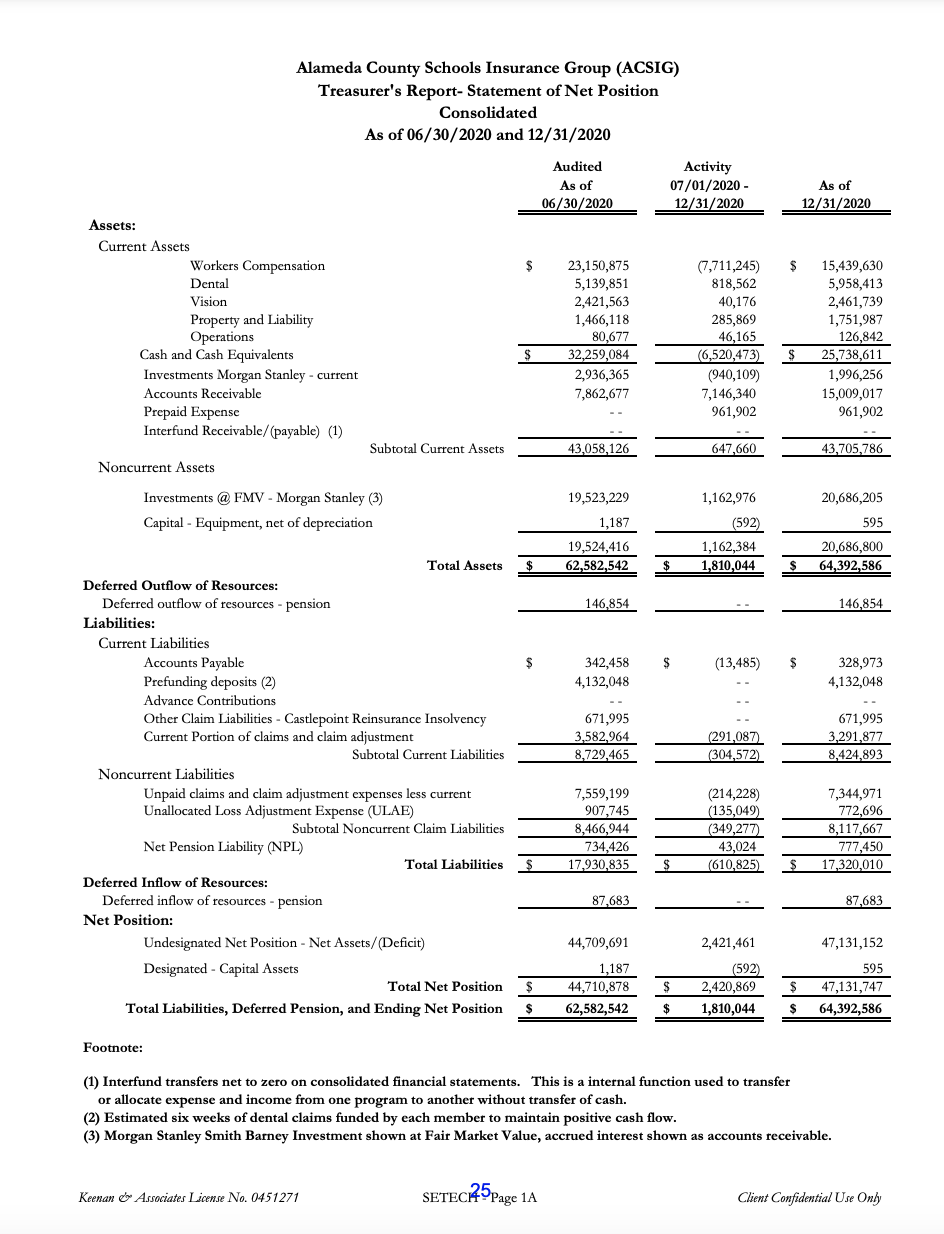 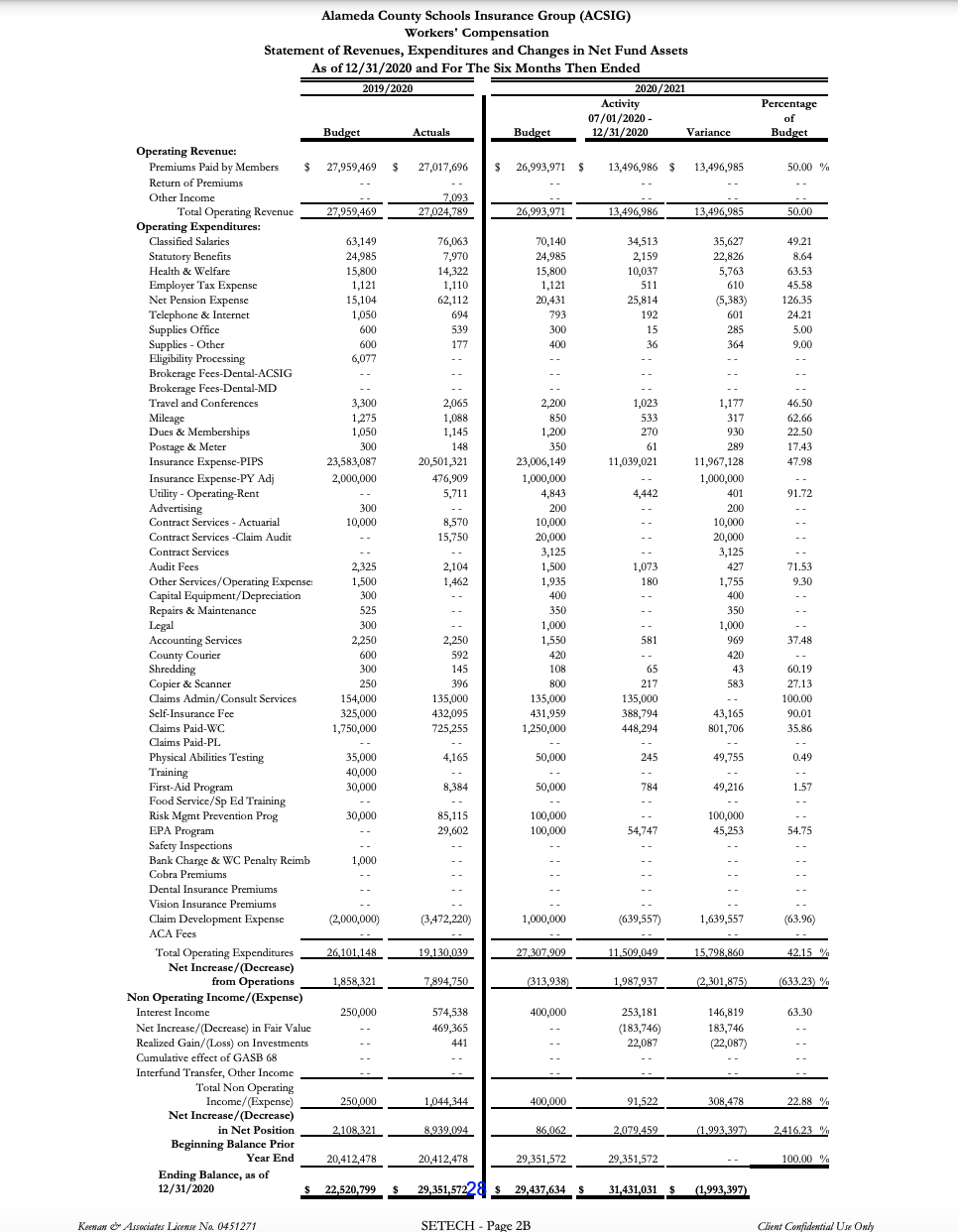 It was moved by Susan Kinder and seconded by Kevin Collins to approve the second quarter financial report.Ayes: Heldman, Kinder, Kim, Battle, Collins, GabelNays: NoneAbstain: NoneSecond Quarter Investment ReportCary Allison presented the 2020/21 Second Quarter Investment Report.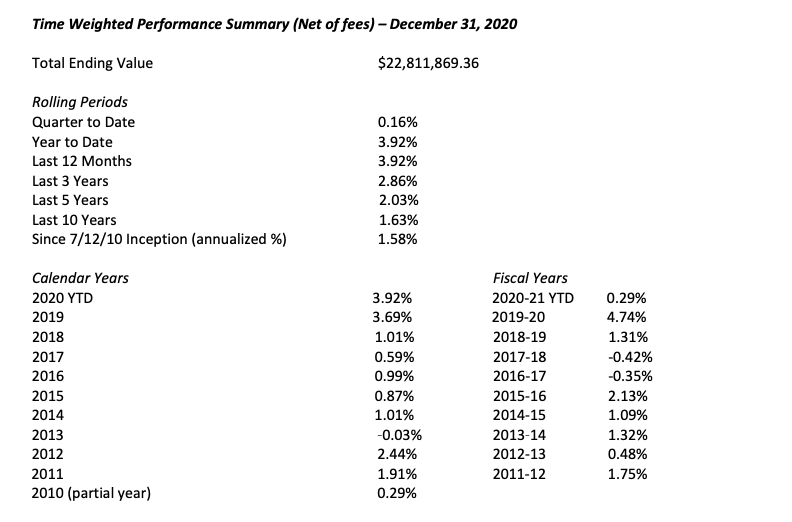 It was moved by Susan Kinder and seconded by Kevin Collins to approve the second quarter investment report.Ayes: Heldman, Kinder, Kim, Battle, Collins, GabelNays: NoneAbstain: NoneInformation Report for the Fiscal Year End Laurena Grabert from SETECH presented the Financial Management Information Report Ended June 30, 2020.  The following numbers reflect each member’s portion of the unfunded liability. 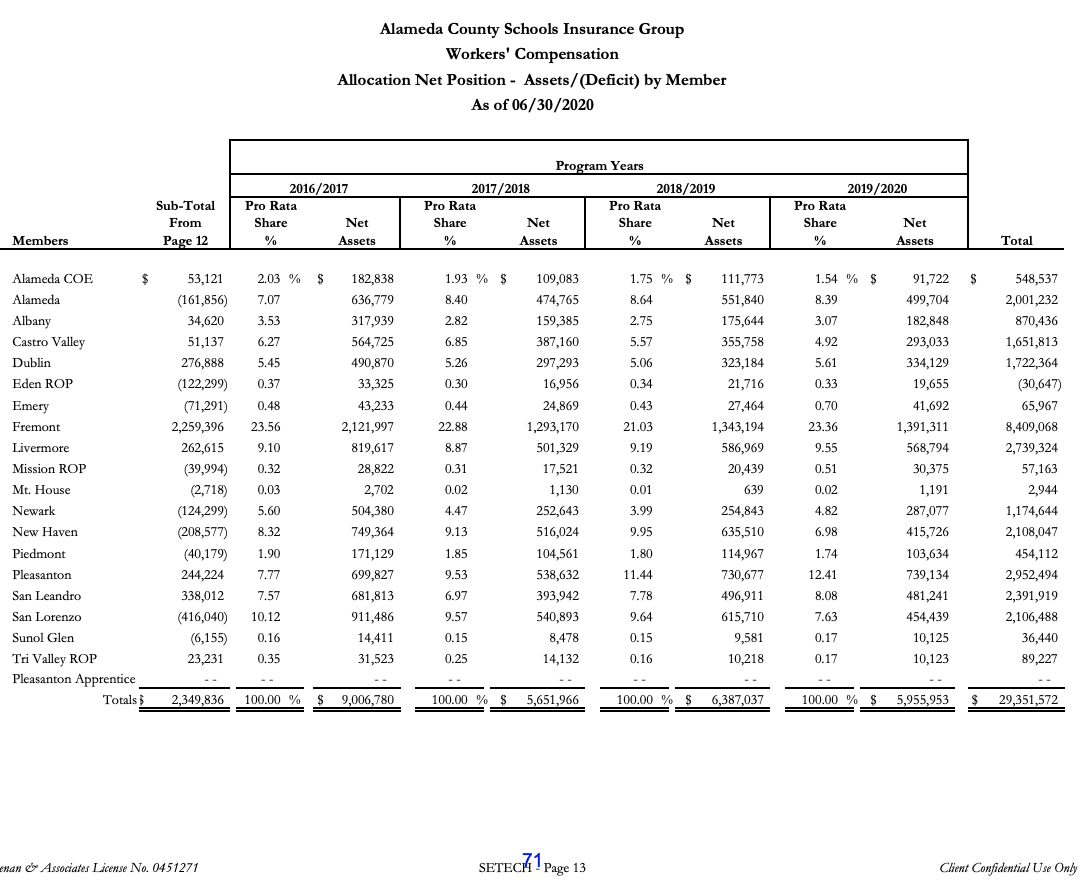 Preliminary Property & Liability Rates 2021/22The Executive Director reviewed 2021-2022 preliminary property and liability rates with the committee. The rates have been estimated using the latest NCR and SAFER rate estimates. We have included the adjusted property valuations and ADA estimates.It was moved by Kevin Collins and seconded by Jackie Kim to approve the PL rates.Ayes: Heldman, Kim, Battle, Collins, GabelNays: NoneProperty & Liability Actuarial StudyThe Executive Director presentws the Property & Liability study with Executive Committee.It was moved by Kevin Collins and seconded by Marcus Battle to recommend approval to the Full Board.Ayes: Heldman, Kim, Battle, Collins, GabelNays: NoneBudget 2021/22The Executive Director reviewed the 2021/22 Budget. The budget was developed using year-to-date 2020/21 data and preliminary estimates for 2021/22 rates and costs.It was moved by Kevin Collins and seconded by Jackie Kim to approve the budget.Ayes: Heldman, Kim, Battle, Collins, GabelNays: NoneAbstain: NoneWorkers CompensationActuarial Study – Ex ModThe Executive Director presented the Ex-Mods as determined by the Actuarial by Jack Joyce. The assumption that all Ex-Mods will remain between .75 and 1.25 will continue. 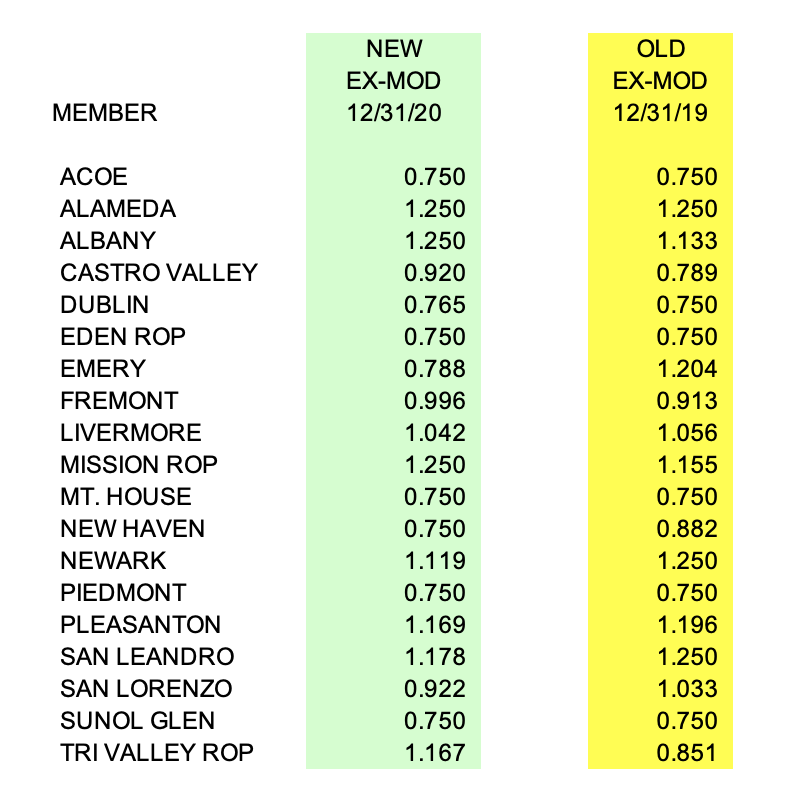 It was moved by Kevin Collins and seconded by Jackie Kim to approve the Ex-Mods as presented.Ayes: Heldman, Kim, Battle, Collins, GabelNays: NoneAbstain: NoneActuarial Study – Ultimate LossThe Executive Director presented Actuarial study of the ultimate loss of the self-insured portion of the ACSIG Workers Compensation program.  Bay Actuarial estimates that ACSIG’s liability for unpaid losses were $8.8M on December 31, 2020. Based on this report the claims development has improved by $621K.It was moved by Kevin Collins and seconded by Marcus Battle to approve the Ultimate Loss Actuarial Study as presented.Ayes: Heldman, Kim, Battle, Collins, GabelNays: NoneAbstain: NoneWorkers Compensation Program 2021/22 The Executive Committee agreed to continue the Shoe Program for the Food Service, Maintenance and Warehouse workers. They would like to have an analysis on the EAP program with Claremont and would like to continue to pilot for another year at the expense of the JPA.It was moved by Kevin Collins and seconded by Madeline Gabel to recommend approval of the WC programs to the Full Board.Ayes: Heldman, Kim, Battle, Collins, GabelNays: NoneAbstain: NonePreliminary Workers’ Compensation Rates 2021/22The Executive Director reviewed 2021-2022 preliminary worker’s compensation rates with the base rate of 2.38. The workers compensation program continues to maintain a positive fund balance, therefore the committee recommends that the base rate be lowered by .25 to 2.13.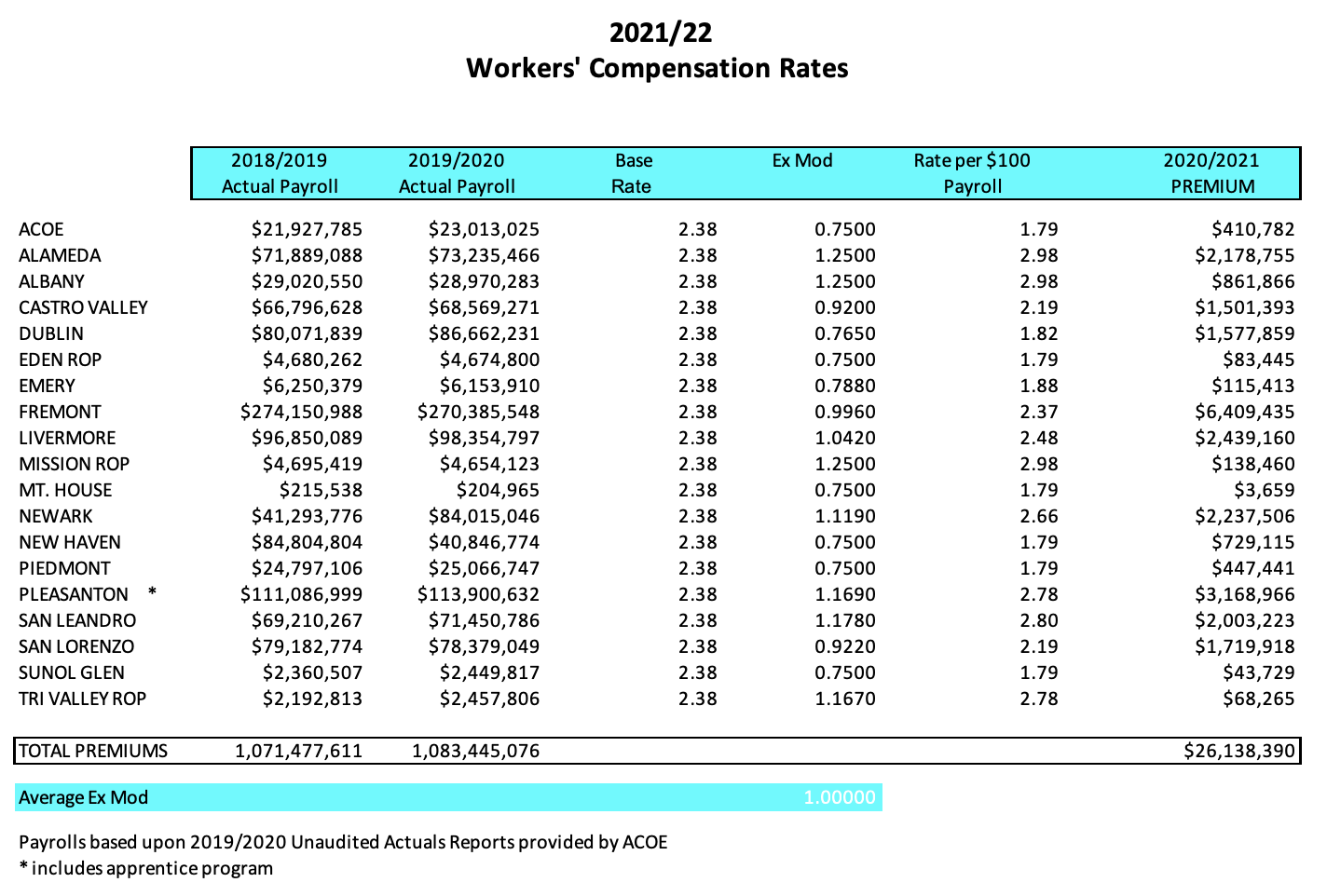 It was moved by Marcus Battle and seconded by Jackie Kim to approve the motion of buying down the WC base rate by $.25.Ayes: Heldman, Kim, Battle, Collins, GabelNays: NoneAbstain: NoneFuture PlanningPlan to have a Strategic Planning meeting Winter 2021.This meeting was adjourned by Annette Heldman at 11:23am.